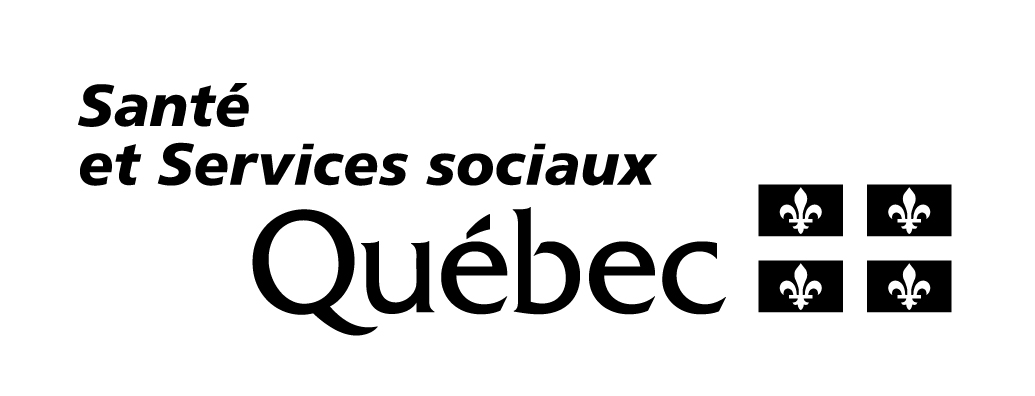 FORMULAIREAppel d’intérêt – banque de candidatures pour la fonction de médecin examinateurInformationsInformationsInformationsInformationsInformationsInformationsInformationsInformationsInformationsInformationsInformationsInformationsInformationsInformationsInformationsInformationsInformationsInformationsInformationsInformationsInformationsInformationsInformationsInformationsInformationsInformationsInformationsInformationsInformationsInformationsInformationsInformationsInformationsInformationsInformationsInformationsInformationsInformationsInformationsInformationsInformationsInformationsInformationsInformationsInformationsInformationsInformationsInformationsPrénom:Prénom:Nom :Nom :Nom :Nom :Nom :Nom :Nom :Adresse complète :Adresse complète :Adresse complète :Adresse complète :Numéro de téléphone :Numéro de téléphone :Numéro de téléphone :Numéro de téléphone :Numéro de téléphone :Numéro de téléphone :Cellulaire :Cellulaire :Cellulaire :Cellulaire :Cellulaire :Cellulaire :Cellulaire :Cellulaire :Cellulaire :Cellulaire :Numéro de permis d’exercice :Numéro de permis d’exercice :Numéro de permis d’exercice :Numéro de permis d’exercice :Numéro de permis d’exercice :Numéro de permis d’exercice :Numéro de permis d’exercice :Numéro de permis d’exercice :Numéro de permis d’exercice :Êtes-vous :Êtes-vous :Êtes-vous :Êtes-vous :Êtes-vous :Êtes-vous :Êtes-vous :Êtes-vous :Êtes-vous :Êtes-vous :Êtes-vous :Êtes-vous :Êtes-vous :Êtes-vous :Êtes-vous :Êtes-vous :Êtes-vous :Êtes-vous :Êtes-vous :Êtes-vous :Êtes-vous :Êtes-vous :Êtes-vous :Êtes-vous :Êtes-vous :Êtes-vous :Êtes-vous :Êtes-vous :Êtes-vous :Êtes-vous :Êtes-vous :Êtes-vous :Êtes-vous :Êtes-vous :Êtes-vous :Êtes-vous :Êtes-vous :Êtes-vous :Êtes-vous :Êtes-vous :Êtes-vous :Êtes-vous :Êtes-vous :Êtes-vous :Êtes-vous :Êtes-vous :Êtes-vous :Êtes-vous :Un médecin spécialiste?Un médecin spécialiste?Un médecin spécialiste?Un médecin spécialiste?Un médecin spécialiste?Un médecin spécialiste?Un médecin spécialiste?Un médecin spécialiste?Un médecin spécialiste?Un médecin spécialiste?Un médecin spécialiste?Un médecin spécialiste?Précisez :Précisez :Précisez :Précisez :Précisez :Précisez :Un médecin omnipraticien?Un médecin omnipraticien?Un médecin omnipraticien?Un médecin omnipraticien?Un médecin omnipraticien?Un médecin omnipraticien?Un médecin omnipraticien?Un médecin omnipraticien?Un médecin omnipraticien?Un médecin omnipraticien?Un médecin omnipraticien?Un médecin omnipraticien?Un médecin omnipraticien?Avez-vous déjà occupé la fonction de médecin examinateur?Avez-vous déjà occupé la fonction de médecin examinateur?Avez-vous déjà occupé la fonction de médecin examinateur?Avez-vous déjà occupé la fonction de médecin examinateur?Avez-vous déjà occupé la fonction de médecin examinateur?Avez-vous déjà occupé la fonction de médecin examinateur?Avez-vous déjà occupé la fonction de médecin examinateur?Avez-vous déjà occupé la fonction de médecin examinateur?Avez-vous déjà occupé la fonction de médecin examinateur?Avez-vous déjà occupé la fonction de médecin examinateur?Avez-vous déjà occupé la fonction de médecin examinateur?Avez-vous déjà occupé la fonction de médecin examinateur?Avez-vous déjà occupé la fonction de médecin examinateur?Avez-vous déjà occupé la fonction de médecin examinateur?Avez-vous déjà occupé la fonction de médecin examinateur?Avez-vous déjà occupé la fonction de médecin examinateur?Avez-vous déjà occupé la fonction de médecin examinateur?Avez-vous déjà occupé la fonction de médecin examinateur?Avez-vous déjà occupé la fonction de médecin examinateur?Avez-vous déjà occupé la fonction de médecin examinateur?Avez-vous déjà occupé la fonction de médecin examinateur?Avez-vous déjà occupé la fonction de médecin examinateur?Avez-vous déjà occupé la fonction de médecin examinateur?Avez-vous déjà occupé la fonction de médecin examinateur?Avez-vous déjà occupé la fonction de médecin examinateur?Avez-vous déjà occupé la fonction de médecin examinateur?Avez-vous déjà occupé la fonction de médecin examinateur?Avez-vous déjà occupé la fonction de médecin examinateur?Avez-vous déjà occupé la fonction de médecin examinateur?Avez-vous déjà occupé la fonction de médecin examinateur?Avez-vous déjà occupé la fonction de médecin examinateur?Avez-vous déjà occupé la fonction de médecin examinateur?Avez-vous déjà occupé la fonction de médecin examinateur?Avez-vous déjà occupé la fonction de médecin examinateur?Avez-vous déjà occupé la fonction de médecin examinateur?Avez-vous déjà occupé la fonction de médecin examinateur?Avez-vous déjà occupé la fonction de médecin examinateur?Avez-vous déjà occupé la fonction de médecin examinateur?Avez-vous déjà occupé la fonction de médecin examinateur?Avez-vous déjà occupé la fonction de médecin examinateur?Avez-vous déjà occupé la fonction de médecin examinateur?Avez-vous déjà occupé la fonction de médecin examinateur?Avez-vous déjà occupé la fonction de médecin examinateur?Avez-vous déjà occupé la fonction de médecin examinateur?Avez-vous déjà occupé la fonction de médecin examinateur?Avez-vous déjà occupé la fonction de médecin examinateur?Avez-vous déjà occupé la fonction de médecin examinateur?Avez-vous déjà occupé la fonction de médecin examinateur?OuiOuiNonNonNonNonNonNonNonNonNonPrécisez :Précisez :Précisez :Précisez :Combien d’heures pourriez-vous consacrer à la fonction chaque semaine?Combien d’heures pourriez-vous consacrer à la fonction chaque semaine?Combien d’heures pourriez-vous consacrer à la fonction chaque semaine?Combien d’heures pourriez-vous consacrer à la fonction chaque semaine?Combien d’heures pourriez-vous consacrer à la fonction chaque semaine?Combien d’heures pourriez-vous consacrer à la fonction chaque semaine?Combien d’heures pourriez-vous consacrer à la fonction chaque semaine?Combien d’heures pourriez-vous consacrer à la fonction chaque semaine?Combien d’heures pourriez-vous consacrer à la fonction chaque semaine?Combien d’heures pourriez-vous consacrer à la fonction chaque semaine?Combien d’heures pourriez-vous consacrer à la fonction chaque semaine?Combien d’heures pourriez-vous consacrer à la fonction chaque semaine?Combien d’heures pourriez-vous consacrer à la fonction chaque semaine?Combien d’heures pourriez-vous consacrer à la fonction chaque semaine?Combien d’heures pourriez-vous consacrer à la fonction chaque semaine?Combien d’heures pourriez-vous consacrer à la fonction chaque semaine?Combien d’heures pourriez-vous consacrer à la fonction chaque semaine?Combien d’heures pourriez-vous consacrer à la fonction chaque semaine?Combien d’heures pourriez-vous consacrer à la fonction chaque semaine?Combien d’heures pourriez-vous consacrer à la fonction chaque semaine?Combien d’heures pourriez-vous consacrer à la fonction chaque semaine?Combien d’heures pourriez-vous consacrer à la fonction chaque semaine?Combien d’heures pourriez-vous consacrer à la fonction chaque semaine?Combien d’heures pourriez-vous consacrer à la fonction chaque semaine?Combien d’heures pourriez-vous consacrer à la fonction chaque semaine?Combien d’heures pourriez-vous consacrer à la fonction chaque semaine?Combien d’heures pourriez-vous consacrer à la fonction chaque semaine?Combien d’heures pourriez-vous consacrer à la fonction chaque semaine?Combien d’heures pourriez-vous consacrer à la fonction chaque semaine?Combien d’heures pourriez-vous consacrer à la fonction chaque semaine?Combien d’heures pourriez-vous consacrer à la fonction chaque semaine?Combien d’heures pourriez-vous consacrer à la fonction chaque semaine?Combien d’heures pourriez-vous consacrer à la fonction chaque semaine?Combien d’heures pourriez-vous consacrer à la fonction chaque semaine?Combien d’heures pourriez-vous consacrer à la fonction chaque semaine?Combien d’heures pourriez-vous consacrer à la fonction chaque semaine?Combien d’heures pourriez-vous consacrer à la fonction chaque semaine?Combien d’heures pourriez-vous consacrer à la fonction chaque semaine?Combien d’heures pourriez-vous consacrer à la fonction chaque semaine?Combien d’heures pourriez-vous consacrer à la fonction chaque semaine?Combien d’heures pourriez-vous consacrer à la fonction chaque semaine?Combien d’heures pourriez-vous consacrer à la fonction chaque semaine?Combien d’heures pourriez-vous consacrer à la fonction chaque semaine?Combien d’heures pourriez-vous consacrer à la fonction chaque semaine?Combien d’heures pourriez-vous consacrer à la fonction chaque semaine?Combien d’heures pourriez-vous consacrer à la fonction chaque semaine?Combien d’heures pourriez-vous consacrer à la fonction chaque semaine?Combien d’heures pourriez-vous consacrer à la fonction chaque semaine?0 à 100 à 100 à 100 à 100 à 1010 à 2010 à 2010 à 2010 à 2020 à 3020 à 3020 à 3020 à 3020 à 3020 à 3020 à 3030 et plus30 et plus30 et plus30 et plus30 et plus30 et plusÀ partir de quelle date seriez-vous disponible pour cette fonction?À partir de quelle date seriez-vous disponible pour cette fonction?À partir de quelle date seriez-vous disponible pour cette fonction?À partir de quelle date seriez-vous disponible pour cette fonction?À partir de quelle date seriez-vous disponible pour cette fonction?À partir de quelle date seriez-vous disponible pour cette fonction?À partir de quelle date seriez-vous disponible pour cette fonction?À partir de quelle date seriez-vous disponible pour cette fonction?À partir de quelle date seriez-vous disponible pour cette fonction?À partir de quelle date seriez-vous disponible pour cette fonction?À partir de quelle date seriez-vous disponible pour cette fonction?À partir de quelle date seriez-vous disponible pour cette fonction?À partir de quelle date seriez-vous disponible pour cette fonction?À partir de quelle date seriez-vous disponible pour cette fonction?À partir de quelle date seriez-vous disponible pour cette fonction?À partir de quelle date seriez-vous disponible pour cette fonction?À partir de quelle date seriez-vous disponible pour cette fonction?À partir de quelle date seriez-vous disponible pour cette fonction?À partir de quelle date seriez-vous disponible pour cette fonction?À partir de quelle date seriez-vous disponible pour cette fonction?À partir de quelle date seriez-vous disponible pour cette fonction?À partir de quelle date seriez-vous disponible pour cette fonction?À partir de quelle date seriez-vous disponible pour cette fonction?À partir de quelle date seriez-vous disponible pour cette fonction?Lieu(x) de fonctionLieu(x) de fonctionLieu(x) de fonctionLieu(x) de fonctionLieu(x) de fonctionLieu(x) de fonctionRégionÉtablissementÉtablissementIntérêt (cochez toutes les cases qui s’appliquent) Intérêt (cochez toutes les cases qui s’appliquent) Intérêt (cochez toutes les cases qui s’appliquent) Intérêt (cochez toutes les cases qui s’appliquent) 01CISSS du Bas-Saint-LaurentCISSS du Bas-Saint-LaurentCISSS du Bas-Saint-Laurent02CIUSSS du Saguenay-Lac-Saint-JeanCIUSSS du Saguenay-Lac-Saint-JeanCIUSSS du Saguenay-Lac-Saint-Jean03CIUSSS de la Capitale-NationaleCIUSSS de la Capitale-NationaleCIUSSS de la Capitale-Nationale03Institut universitaire de cardiologie et de pneumologie de QuébecInstitut universitaire de cardiologie et de pneumologie de QuébecInstitut universitaire de cardiologie et de pneumologie de Québec03CHU de Québec - Université LavalCHU de Québec - Université LavalCHU de Québec - Université Laval04CIUSSS de la Mauricie-et-du-Centre-du-QuébecCIUSSS de la Mauricie-et-du-Centre-du-QuébecCIUSSS de la Mauricie-et-du-Centre-du-Québec05CIUSSS de l'Estrie – CHUSCIUSSS de l'Estrie – CHUSCIUSSS de l'Estrie – CHUS06CIUSSS du Nord-de-l’Île-de-MontréalCIUSSS du Nord-de-l’Île-de-MontréalCIUSSS du Nord-de-l’Île-de-Montréal06CIUSSS de l'Est-de-l'Île-de-MontréalCIUSSS de l'Est-de-l'Île-de-MontréalCIUSSS de l'Est-de-l'Île-de-Montréal06CIUSSS du Centre-Est-de-l'Île-de-MontréalCIUSSS du Centre-Est-de-l'Île-de-MontréalCIUSSS du Centre-Est-de-l'Île-de-Montréal06CIUSSS du Centre-Ouest-de-l'Île-de-MontréalCIUSSS du Centre-Ouest-de-l'Île-de-MontréalCIUSSS du Centre-Ouest-de-l'Île-de-Montréal06CIUSSS de l'Ouest-de-l'Île-de-MontréalCIUSSS de l'Ouest-de-l'Île-de-MontréalCIUSSS de l'Ouest-de-l'Île-de-Montréal06CHU Sainte-JustineCHU Sainte-JustineCHU Sainte-Justine06Institut de cardiologie de MontréalInstitut de cardiologie de MontréalInstitut de cardiologie de Montréal06Institut Philippe-Pinel de MontréalInstitut Philippe-Pinel de MontréalInstitut Philippe-Pinel de Montréal06CHUMCHUMCHUM06Centre universitaire de santé McGillCentre universitaire de santé McGillCentre universitaire de santé McGill07CISSS de l'OutaouaisCISSS de l'OutaouaisCISSS de l'Outaouais08CISSS de l'Abitibi-TémiscamingueCISSS de l'Abitibi-TémiscamingueCISSS de l'Abitibi-Témiscamingue09CISSS de la Côte-NordCISSS de la Côte-NordCISSS de la Côte-Nord09CLSC NaskapiCLSC NaskapiCLSC Naskapi10CRSS de la Baie-JamesCRSS de la Baie-JamesCRSS de la Baie-James11CISSS des ÎlesCISSS des ÎlesCISSS des Îles11CISSS de la GaspésieCISSS de la GaspésieCISSS de la Gaspésie12CISSS de Chaudière-AppalachesCISSS de Chaudière-AppalachesCISSS de Chaudière-Appalaches13CISSS de LavalCISSS de LavalCISSS de Laval14CISSS de LanaudièreCISSS de LanaudièreCISSS de Lanaudière15CISSS des LaurentidesCISSS des LaurentidesCISSS des Laurentides16CISSS de la Montérégie-EstCISSS de la Montérégie-EstCISSS de la Montérégie-Est16CISSS de la Montérégie-CentreCISSS de la Montérégie-CentreCISSS de la Montérégie-Centre16CISSS de la Montérégie-OuestCISSS de la Montérégie-OuestCISSS de la Montérégie-Ouest17Régie régionale de la santé et des services sociaux du NunavikRégie régionale de la santé et des services sociaux du NunavikRégie régionale de la santé et des services sociaux du Nunavik18Conseil Cri de la santé et des services sociaux de la Baie-JamesConseil Cri de la santé et des services sociaux de la Baie-JamesConseil Cri de la santé et des services sociaux de la Baie-JamesCommentaires* :Commentaires* :* Veuillez inscrire ici toute particularité ou remarque, notamment si des sites doivent être exclus des établissements que vous avez ciblés.Le formulaire doit être transmis au plus tard le 31 juillet 2017 à deq@msss.gouv.qc.ca.* Veuillez inscrire ici toute particularité ou remarque, notamment si des sites doivent être exclus des établissements que vous avez ciblés.Le formulaire doit être transmis au plus tard le 31 juillet 2017 à deq@msss.gouv.qc.ca.* Veuillez inscrire ici toute particularité ou remarque, notamment si des sites doivent être exclus des établissements que vous avez ciblés.Le formulaire doit être transmis au plus tard le 31 juillet 2017 à deq@msss.gouv.qc.ca.* Veuillez inscrire ici toute particularité ou remarque, notamment si des sites doivent être exclus des établissements que vous avez ciblés.Le formulaire doit être transmis au plus tard le 31 juillet 2017 à deq@msss.gouv.qc.ca.* Veuillez inscrire ici toute particularité ou remarque, notamment si des sites doivent être exclus des établissements que vous avez ciblés.Le formulaire doit être transmis au plus tard le 31 juillet 2017 à deq@msss.gouv.qc.ca.